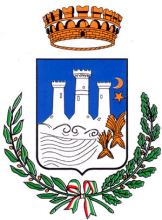 Comune di Capaccio PaestumSegretario Generale Dr. Andrea D’AmoreSEDEOGGETTO: Domanda di partecipazione alla selezione per l’attribuzione di progressioni economiche orizzontali  anno 2019_Il sottoscritto   _______________________________    nato ______________________________Il  _____________  residente ________________________________________________________Codice fiscale  ___________________________    e-mail :  ________________________________ Visto l’Avviso di selezione per l’attribuzione di Progressioni Economiche Orizzontali               allegato alla deliberazione di Giunta Comunale n. 372/2019.C H I E D Edi essere ammesso a partecipare alla selezione per l’attribuzione  della  progressione economica orizzontale al personale dipendente a tempo indeterminato del  Comune di Capaccio Paestum,     di cui all’avviso allegato alla deliberazione di Giunta Comunale n. 372/2019).A tal fine DICHIARA sotto la propria responsabilità, ai sensi e per gli effetti del D.P.R. 28.12.2000   n. 445, consapevole delle conseguenze penali in caso di dichiarazione mendace ( art. 76) :di prestare servizio a tempo indeterminato alla data del 01.01.2019 presso il Comune          di Capaccio Paestum  e di essere inquadrato nella categoria ___ posizione economica  ____di essere in possesso del requisito di un periodo minimo di permanenza nella posizione economica in godimento pari a ventiquattro mesi; di essere assegnato alla data del  01.01.2019  all’Area P.O. __________________________di aver riportato il punteggio di ________ in base alla valutazione delle prestazioni individuali per l’anno 2016 (scheda di valutazione di performance individuale allegata)di aver riportato il punteggio di _________in base alla valutazione delle prestazioni individuali per l’anno 2017 (scheda di valutazione di performance individuale allegata)di aver riportato il punteggio di _________in base alla valutazione delle prestazioni individuali per l’anno 2018 (scheda di valutazione di performance individuale allegata)di avere acquisito le seguenti competenze in relazione a corsi di aggiornamento e qualificazione professionale, relativi al biennio precedente, con accertamento finale, espresso mediante voto, come da allegati :____________________________________________________________________________________________________________________________________________________________________________________________________________di aver maturato l’esperienza professionale pari ad anni _______ di servizio nella categoria di appartenenza ed anni _______nelle categorie inferiori ( per le posizioni iniziali delle categorie B e C)di non essere stato sottoposto a sanzioni disciplinari nel biennio precedente alla data della selezione per progressione economica.Il sottoscritto  ____________________ autorizza ai sensi della Legge 196/2003 e  s.m.i. il  trattamento  e  la  comunicazione dei dati  personali contenuti nella presente  domanda e necessari per il procedimento di selezione in oggetto.Si allega alla presente copia integrale di un documento di riconoscimento in corso di validità.Con osservanza                                                                                                               _________________________Capaccio Paestum ________________		Allegato A  - Avviso di selezione PEO 2019